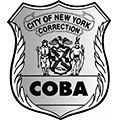 CORRECTION OFFICERS BENEVOLENT ASSOCIATION 2024 BALLOT COUNT DAY PROTEST/APPEALJune 27, 2024	I, ___________________________________________________, tel. #: _______________________, Shield # _________, assigned to Command _______________, hereby submits this protest regarding the following alleged improper mail ballot count-day conduct (provide specifics regarding alleged improper conduct, including when and by whom): ____________________________________________________________________________________________________________________________________________________________________________________________________________________________________________________________________________________________________________________________________________________________________________________________________________________________________________________________________________						____________________________________________						Signature of Protestor			Time 	A protest having been submitted to the Election Committee as set forth above, and the Election Committee having considered said protest, and upon due deliberation thereon, the Election Committee hereby renders the following decision:	☐	The protest is denied.☐	The protest is deemed meritorious, and the following remedy is directed:	____________________________________________________________________________	____________________________________________________________________________						________________________________________________						Anthony Scoma, EC Chairperson		Time Appeal to Arbitrator Taken:						________________________________________________						Signature of Protestor/Appellant		Time 